קמפוס: כדורגל – מורן וזאנה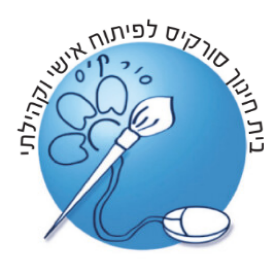 מטרות:הכרת המשחק וחוקת המשחק לעומקה.לימוד ותרגול המיומנויות השונות של משחק הכדורגלכיבוד השחקנים היריבים והשחקנים שמשחקים איתי בקבוצה ושיתוף פעולה ידיעת המשחק השלם תוכנית הלימודים:מספר שיעוריםנושאמטרהדרך הוראה1פגישה + חוקי התנהגות בשיעור + המשחק השלםידיעה של חוקי ההתנהגות והבנת הכללים והיכרות ראשונית עם המשחק דרך המשחק השלם 2לימוד העצירה והפסהילדים ילמדו לעצור כדור ולמסור בצורה נכונה לשיפור המשחק האישי שלהםחלוקה למיומנויות 2לימוד הבעיטה הילדים ילמדו לבעוט נכון בשתי הרגליים על מנת לשפר ולהטמיע את מיומנויות המשחק.חלוקה למיומנויות3חוקי המשחק + כיבוד השחקן היריבידיעת כללי המשחק לעומקם על מנת לשחק בצורה הנכונה ביותר, הבנה כי השחקן שמולי הוא יריב אך ורק במהלך המשחק ויש לכבדו תמיד.מצגת פרונטלית בכיתה 3משחקונים חשיפת התלמידים למשחקוני כדורגל שונים דרך המשחק השלם2הובלת כדורהילדים יחזקו את טכניקת המשחק האישית שלהם חלוקה למיומנויות1היסטוריה של המשחקנבין לעומק מהיכן הומצא משחק הכדורגל ואת השתלשלות והשינויים בחוקהמצגת פרונטלית בכיתה2המשחק השלםהנאה והנעה של הילדים, שילוב של כל הנלמד לכל אורכה של המחצית דרך המשחק השלם